Name: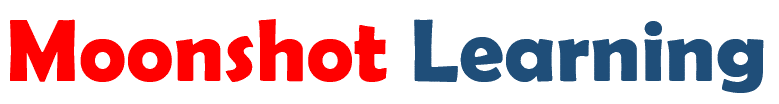 Class:Date:What is Jason Tashea’s position on the use of AI in the justice system? Tashea’s article can be found in Step 3, “Courts are using AI to sentence criminals. That must stop now.”Does Tashea support his position with compelling evidence and reasoning? How could he improve his argument?What is Tom Simonite’s position on the use of AI in the justice system? Simonite’s article can be found in Step 4, “How to Upgrade Judges with Machine Learning.”Does Simonite support his position with compelling evidence and reasoning? How could he improve his argument?Who better supported their position, Tashea or Simonite? What are two differences and one similarity in how the authors, Tashea and Simonite, view the use of AI in the justice system?What is your position on the use of AI in the justice system?